内蒙古自治区2024年上半年全国中小学教师资格考试（笔试）报名公告发布时间： 2023-12-28 10:51 来源： 自考与社考处根据教育部教育考试院《关于2024年中小学教师资格考试考务工作相关事项的通知》（教考院函〔2023〕106号）文件要求，现就内蒙古自治区2024年上半年全国中小学教师资格考试（笔试）报名有关事项通知如下：　　一、时间安排 　　（一）网上报名时间：2024年1月12日-15日17时　　（二）网上审核时间：2024年1月12日-17日12时　　（三）网上缴费时间：2024年1月12日-17日24时　　（四）打印准考证时间：2024年3月4日-9日；　　（五）考试时间：2024年3月9日　　考生报名首次填报信息时间不得晚于2024年1月15日17时，审核未通过的考生须于1月17日12时前根据审核机构审核意见修改信息后再次提交。　　二、报考对象及条件　　教师资格考试成绩合格是教师职业准入的前提条件。申请幼儿园、小学、初级中学、普通高级中学、中等职业学校教师资格的人员须分别参加相应类别的教师资格考试。　　符合以下基本条件的人员，可以在内蒙古自治区报名参加教师资格考试：　　（一）具有中华人民共和国国籍。　　（二）遵守宪法和法律，拥护中国共产党领导，热爱教育事业，具有良好的思想品德。　　（三）户籍在内蒙古自治区的人员；持有内蒙古自治区居住证且在有效期内的区外户籍人员；在内蒙古学习、工作、生活，持有港澳台居民居住证或港澳居民来往内地通行证或五年有效期台湾居民来往大陆通行证的港澳台居民；驻内蒙古自治区部队现役军人和现役武警。　　（四）内蒙古自治区全日制普通高等学校在校三年级及以上年级本科生（含专升本）、毕业年度的专科生、在读研究生。　　成人高考、自学考试、国家开放大学、网络教育、境外教育等学习形式，可以按已取得的学历层次报考相应类别的教师资格考试；尚未取得上述毕业学历的，没有报考资格。　　（五）身心健康，符合申请认定教师资格的体检标准。　　（六）符合《中华人民共和国教师法》规定的学历要求。　　（七）2024届及以后师范类专业毕业生，按照国家相关政策执行，参加国家中小学教师资格考试。　　师范生是否符合国家免试认定条件，须咨询所在就读学校。根据自愿原则，符合免试认定条件的师范生也可自行参加国家中小学教师资格考试，申请认定相应的教师资格。　（八）以下人员不得报考：被撤销教师资格的人员，5年内不得报名参加考试；受到剥夺政治权利，或故意犯罪受到有期徒刑以上刑事处罚的人员。曾参加教师资格考试有作弊行为的，按照《中华人民共和国刑法修正案（九）》《教师资格条例》《国家教育考试违规处理办法》《最高人民法院、最高人民检察院关于办理组织考试作弊等刑事案件适用法律若干问题的解释》等相关规定，处于停考期内或取消报考资格。　　三、报名方式及流程　　笔试报名采取网上报名的方式，考生登录中小学教师资格考试网站（https://ntce.neea.edu.cn）进行报名，具体步骤如下：　　1.注册登录。考生进入报名网站首页的考生服务栏目→点击“报名系统”→选择报考省份“内蒙古”，仔细阅读我区笔试报名公告，按要求完成报名。所有考生（含以前参加过中小学教师资格考试的考生）报名前需要进行注册，重新注册不影响考生已获得的笔试和面试成绩；设置网报系统登录密码（账号为本人身份证号）。完成注册后，须阅读“特别提示”，点击“确定”视为签署电子版《诚信考试承诺书》。如发现违纪作弊行为，按照《中华人民共和国刑法修正案（九）》《教师资格条例》《国家教育考试违规处理办法》《最高人民法院、最高人民检察院关于办理组织考试作弊等刑事案件适用法律若干问题的解释》等相关规定执行。注册时需核验手机号，每个手机号只能注册一次，注册前先接收短信验证。　　2.填报信息。按照报名系统界面要求，如实填写本人的基本信息和报考信息，并上传本人照片。　　考生就读或毕业院校名称须写全称并准确无误，可先点击查询院校代码，按照查询后的规范院校名称填写。报名系统“在校生”选项是指全日制在读学生。区内高校在校生务必按照附件1所列高校代码和名称准确填写，在不同校区就读的在校生按照所在校区对应的高校代码填写。如高校代码填写不准确，或非在校生误选择为在校生，会影响编排考场，从而导致设考区的高校在校生无法在本校参加考试，或非在校生编排到高校考区。因信息填写有误，不能正常参加考试，后果由考生本人负责。　　考生上传照片用于准考证和考试合格证明，请考生务必按要求上传。照片须为本人近6个月以内的证件照（正面、彩色、白底，不允许带帽子、头巾、发带、墨镜，面部无遮挡），不得对照片进行任何修饰；照片格式为JPG/JPEG格式，不大于200K，建议使用工具软件，将照片进行剪裁压缩；照片中显示考生头部和肩的上部。见示范图：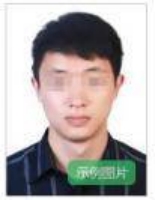 　　考生须对填报信息的真实性、准确性和有效性负责，提交报考信息前，务必确认姓名、身份证号、性别、学历、照片等信息准确无误。如“准考证”上的“姓名”和“身份证号”信息与“居民身份证”上不一致，不得参加考试。在各考区尚未审核前，可对考生本人的报名信息进行修改，一旦通过审核，所有信息不得更改。如未按要求填报，出现笔试报名信息错误、照片不符合要求或缺失等情况，导致无法正常参加教师资格考试笔试、面试或教师资格无法认定等后果，由考生本人承担。　　3.选择考区和报考学科。本次考试设置12个盟市考区和14个高校考区（见附件2）。考生应按户籍、居住证或学籍关系（在校生）所在地选择考区，根据本人所学专业选择报考学段类别和科目。考生应在报名时充分考虑到考试当天本人可能所处地区，就近选择考区。高校考区仅接受本校在校生报名，社会考生不得选择高校考区；校外实习的在校生可选择在实习地盟市考区就近报考。内蒙古大学满洲里学院的在校考生就近选择盟市考区，不得选择内蒙古大学考区。　　4.考区审核。报名实行网上审核，不组织现场确认。考区审核时间为2024年1月12日9时-17日12时。根据教育部教育考试院要求，报名审核时须对接公安部户籍数据库进行个人信息核验，核验项目包括考生身份证号、姓名、照片。报考资格由考区根据考生提交的报名信息进行网上审核、确认，各考区负责审核考生照片是否符合要求、信息填报是否齐全、学历层次是否符合报考学段要求。考生要及时关注并登录报名时提供的电子邮箱，如审核不通过将以电子邮件的形式通知考生；同时应在网站及时查询审核结果（使用IE浏览器并及时清空缓存）。审核未通过的考生，根据未通过原因在审核时段内修改个人信息后再次提交，最终提交时间不得晚于2024年1月17日12时。逾期未提交修改信息的，视为审核未通过。如未通过审核且原因不明，可电话咨询所选考区（见附件2）。　　笔试报名审核通过仅代表取得笔试资格，考生应在充分了解我区中小学教师资格认定条件后进行报考。具体可查询中国教师资格网（网址https://www.jszg.edu.cn）发布的我区教师资格认定公告。　　5.网上缴费。网上审核通过后，考生可再次登录中小学教师资格考试网站（http://ntce.neea.edu.cn）网上报名系统，核实审核结果并按自治区有关部门核定的收费标准在网上缴纳笔试考试费，每科次70元。未经审核或审核不通过的考生，不能进行网上缴费。网上缴费时间：2024年1月12日-17日24时，缴费后考生可在网上报名系统中查询报名是否成功。逾期未在网上缴纳考试费的考生，报名系统将视其为放弃报考，并自动注销该生当次报考信息。交费完成即报名成功，不得再修改考生报考信息，含考区和考试科目等信息。完成报名后不参加考试的，不予退还考试费。　　6.打印准考证。报名成功的考生于2024年3月4日-9日日在网站自行下载并打印准考证，按准考证上的要求到指定地点参加考试。　　四、考试方式　　全国中小学教师资格考试（笔试）采用纸笔考试方式。根据国家有关法律规定，除外语科目外，考生应使用国家通用语言文字作答，使用其他语言文字作答无效。　　五、考试科目和时间安排（一）考试时间安排如下：　　（二）初级中学、高级中学、中职文化课的“学科知识与教学能力”笔试具体科目见附件3。　　（三）报考小学、初级中学、普通高级中学、中职文化课类别音、体、美专业的考生，笔试科目一和科目二的代码为201A、202A、301A、302A。取得201A、202A科目合格的考生，面试仅限于参加小学类别音、体、美专业科目；取得301A、302A科目合格的考生，面试仅限于参加初中、高中、中职文化课类别音、体、美专业科目。考生获得201、202、301、302科目合格成绩，可相应替代201A、202A、301A、302A科目合格成绩，参加对应类别音、体、美专业科目面试；考生获得201A、202A、301A、302A科目合格成绩不可替代201、202、301、302科目合格成绩。　　（四）初中、高中、中职文化课类别面试设“心理健康教育”“日语”“俄语”“特殊教育”学科，以上四个学科的笔试科目三《学科知识与教学能力》结合面试一并考核；小学类别面试增设“心理健康教育”“信息技术”“小学全科”“特殊教育”学科。有意报考上述学科教师资格证的考生在笔试报考时选择相应的公共科目（201、202或301、302）报考。　　（五）申请中职文化课教师资格的人员参加高级中学教师资格考试的各科笔试；申请中职专业课及中职实习指导教师资格的人员参加中学教师的“综合素质（301）”和“教育知识与能力（302）”两科笔试，“学科知识与教学能力”科目纳入面试环节考查。　　（六）《中小学教师资格考试（笔试）科目代码列表》见附件3。　　六、其他事项　　（一）成绩查询。预计2024年4月12日开始，考生可通过中小学教师资格考试网（https://ntce.neea.edu.cn）查询本人的考试成绩。考生如对本人的考试成绩有异议，可在成绩公布后10个工作日内通过内蒙古招生考试信息网“教师资格考试”频道提交复核申请，逾期不再受理。　　（二）严禁替代报名。考生本人须通过教师资格考试网上报名系统进行报名，并对本人所填报的个人信息和报考信息准确性负责。禁止培训机构或学校团体替代考生报名，如替代报名造成信息有误，或不符合报考条件蓄意作假报名参加考试的，责任由考生本人承担。　　（三）密码重置。报名系统提供手机短信获取密码功能。如收不到短信,请拨打报名网页上的客服电话。考生在报名系统填写的手机号码和电子邮箱，用于找回密码和接收重要信息等，在参加中小学教师资格考试期间，请慎重更换。　　（四）复习备考。中小学教师资格考试没有指定教材，考生可自行登录教育部“中小学教师资格考试网”（https://ntce.neea.edu.cn）查阅、下载《考试标准》及《考试大纲》等资料。各级教育考试机构只负责考试的组织与管理工作，不举办任何中小学教师资格考试相关的培训。（五）考前至考试结束后，考生务必及时、持续关注内蒙古招生考试信息网、内蒙古招生考试微信公众号和各考区发布的信息。（六）如有报名操作及短信相关问题可提示考生拨打客服电话010-82345677；报名条件及资格审核问题请拨打各考区咨询电话（见附件2）。
附件1内蒙古自治区普通高校代码和名称
附件2　　各考区联系电话　　（一）各盟市教育招生考试机构地址及联系电话　　　　　　　 （二）高校考区联系电话（仅限本校在读考生咨询） 　　　附件3　　中小学教师资格考试（笔试）科目代码列表时 间类 别3月9日（星期六）3月9日（星期六）3月9日（星期六）时 间类 别3月9日（星期六）3月9日（星期六）3月9日（星期六）时 间类 别上  午下  午下  午时 间类 别9:00-11:0013:00-15:0016:00-18:00幼 儿 园综合素质(幼儿园)保教知识与能力小     学综合素质(小学)教育教学知识与能力初级中学综合素质(中学)教育知识与能力学科知识与教学能力（初级中学）高级中学综合素质(中学)教育知识与能力学科知识与教学能力（高级中学）中职文化课综合素质(中学)教育知识与能力学科知识与教学能力（高级中学）中职专业课综合素质(中学)教育知识与能力中职实习指导综合素质(中学)教育知识与能力序号　　代码　　　　高校名称校区名称　　　　110126　　内蒙古大学　　　　210126C　　内蒙古大学满洲里校区　　　　310127　　内蒙古科技大学　　　　410128　　内蒙古工业大学　　　　510129　　内蒙古农业大学　　　　610132　　内蒙古医科大学　　　　710135A　　内蒙古师范大学盛乐校区　　　　810135B　　内蒙古师范大学赛罕校区　　　　910135C　　内蒙古师范大学青年政治学院　　　　1010136　　内蒙古民族大学　　　　1110138　　赤峰学院　　　　1210139　　内蒙古财经大学　　　　1310819　　呼伦贝尔学院　　　　1410871　　内蒙古建筑职业技术学院　　　　1511427　　集宁师范学院　　　　1611429　　内蒙古丰州职业学院　　　　1711631　　河套学院　　　　1811709　　呼和浩特民族学院　　　　1912057　　包头职业技术学院　　　　2012443　　兴安职业技术学院　　　　2112670　　呼和浩特职业学院　　　　2212671　　包头轻工职业技术学院　　　　2312673　　内蒙古电子信息职业技术学院　　　　2412674　　内蒙古机电职业技术学院　　　　2512675　　内蒙古化工职业学院　　　　2612676　　内蒙古商贸职业学院　　　　2712677　　锡林郭勒职业学院　　　　2812797　　内蒙古警察职业学院　　　　2912894　　内蒙古体育职业学院　　　　3013699　　乌兰察布职业学院　　　　3113740　　通辽职业学院　　　　3213741　　科尔沁艺术职业学院　　　　3313824　　内蒙古交通职业技术学院　　　　3413864　　包头钢铁职业技术学院　　　　3513915　　乌海职业技术学院　　　　3614048　　内蒙古科技职业学院　　　　3714049　　内蒙古北方职业技术学院　　　　3814187　　包头铁道职业技术学院　　　　3914199　　内蒙古大学创业学院　　　　4014205　　内蒙古鸿德文理学院　　　　4114219　　乌兰察布医学高等专科学校　　　　4214248　　鄂尔多斯职业学院　　　　4314283　　呼伦贝尔职业技术学院　　　　4414285　　满洲里俄语职业学院　　　　4514337　　内蒙古能源职业学院　　　　4614338　　赤峰工业职业技术学院　　　　4714339　　阿拉善职业技术学院　　　　4814387　　内蒙古美术职业学院　　　　4914463　内蒙古民族幼儿师范高等专科学校　　　　5014501　　鄂尔多斯生态环境职业学院　　　　5114531　　内蒙古艺术学院　　　　5214532　　鄂尔多斯应用技术学院　　　　5314539　　扎兰屯职业学院　　　　5414699　　赤峰应用技术职业学院　　　　5518127　　内蒙古科技大学包头师范学院　　　　5619127　　内蒙古科技大学包头医学院　　盟市招生考试机构　　　　地  址　　联系电话呼和浩特市教育招生考试管理中心呼和浩特市新华大街9号0471-3390486包头市教育招生考试中心包头市青山区呼德木林大街28号0472-5154401乌海市教育招生考试中心海勃湾区凤凰岭东街25-6号0473-2010729赤峰市教育科学研究中心赤峰市新城区大明街北支二路西　　0476-8331541/8330204通辽市教育招生考试中心通辽市科尔沁区和平路31号工会大厦14层）0475-8212578鄂尔多斯市教育招生考试中心康巴什区教育大厦9楼0477-8598841呼伦贝尔市教育招生考试中心呼伦贝尔鄂温克族自治旗呼伦贝尔新区安达大街8号0470-8314788巴彦淖尔市教育招生考试中心巴彦淖尔市临河区金沙路教育大厦（东门）二楼0478--7909952乌兰察布市教育招生考试中心乌兰察布市新区格根西街20号教育局大楼0474-8322364兴安盟教育招生考试中心乌兰浩特市罕山中街83号0482-8516703锡林郭勒盟教育招生考试中心锡林浩特市新区锡林大街西段盟行署2号楼0479-8269111阿拉善盟教育招生考试中心阿拉善左旗巴彦浩特镇土尔扈特南路教育服务楼（实验二小大门北侧）0483-8342093高校考区　　　　联系电话内蒙古大学0471-4993164内蒙古师范大学13947102178，0471-4392265内蒙古工业大学0471-6577292内蒙古农业大学15947118996，0471-4306091内蒙古财经大学15848146844呼和浩特民族学院13404805510内蒙古艺术学院0471-4978356，3964244内蒙古鸿德文理学院0471-3693416,15047860475内蒙古大学创业学院13079597969，13754016599内蒙古科技大学0472-2122066内蒙古科技大学包头师范学院0472-6193468  18698413730内蒙古民族大学0475-8353673　18904757082呼伦贝尔学院0470-3103073，18947024400赤峰学院0476-8300152，13804764632序号　　科目名称科目代码　　备注（一）　　幼儿园1综合素质（幼儿园）1012保教知识与能力102（二）　　小学1综合素质（小学）2012综合素质（小学）（音体美专业）201A3教育教学知识与能力2024教育教学知识与能力（音体美专业）202A（三）　　初中1综合素质（中学）301初中、高中相同2综合素质（中学）（音体美专业）301A初中、高中相同3教育知识与能力302初中、高中相同4教育知识与能力（音体美专业）302A初中、高中相同5语文学科知识与教学能力（初级中学）3036数学学科知识与教学能力（初级中学）3047英语学科知识与教学能力（初级中学）3058物理学科知识与教学能力（初级中学）3069化学学科知识与教学能力（初级中学）30710生物学科知识与教学能力（初级中学）30811道德与法治学科知识与教学能力（初级中学）30912历史学科知识与教学能力（初级中学）31013地理学科知识与教学能力（初级中学）31114音乐学科知识与教学能力（初级中学）31215体育与健康学科知识与教学能力（初级中学）31316美术学科知识与教学能力（初级中学）31417信息技术学科知识与教学能力（初级中学）31518历史与社会学科知识与教学能力（初级中学）31619科学学科知识与教学能力（初级中学）317（四）　　高中1综合素质（中学）301初中、高中相同2综合素质（中学）（音体美专业）301A初中、高中相同3教育知识与能力302初中、高中相同4教育知识与能力（音体美专业）302A初中、高中相同5语文学科知识与教学能力（高级中学）4036数学学科知识与教学能力（高级中学）4047英语学科知识与教学能力（高级中学）4058物理学科知识与教学能力（高级中学）4069化学学科知识与教学能力（高级中学）40710生物学科知识与教学能力（高级中学）40811思想政治学科知识与教学能力（高级中学）40912历史学科知识与教学能力（高级中学）41013地理学科知识与教学能力（高级中学）41114音乐学科知识与教学能力（高级中学）41215体育与健康学科知识与教学能力（高级中学）41316美术学科知识与教学能力（高级中学）41417信息技术学科知识与教学能力（高级中学）41518通用技术学科知识与教学能力（高级中学）418